The Doll’s House 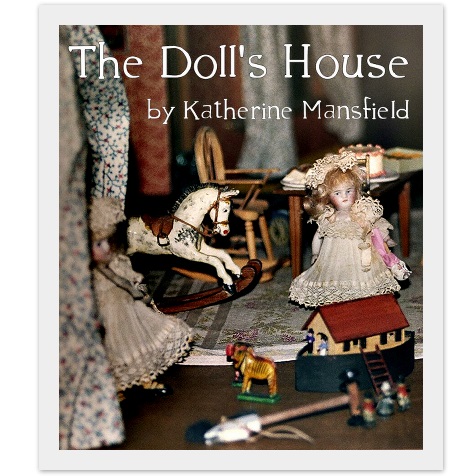 This story was written in 1922. The author, Katherine Mansfield, grew up in rural New Zealand and that is where this story takes place. It is a story about class conflict and the cruelty between children. It is also illustrates how class barriers are artificial and destructive to social relationships. Vocabulary: Find 6 words to put on your bookmark for your logophile. This includes: word, the sentence from the book, part of speech, definition, showing sentence. You can choose ANY six words from the story.  Congeal- “There was actually a tiny porch, too painted yellow, with big lumps of congealed paint hanging along the edge.” Pg. 164 Verb- to solidify- The blood congealed into a solid mass that stuck to the carpet. Prewriting: What is class discrimination? Do you think there are class divisions in Canada? In what way is Canada divided socially?To Record: What conflict is the main conflict in this story? (refer to prewriting question) Explain in a paragraph.  There are three symbols in this story: the dollhouse, the lamp and Kezia herself. What do they represent? Use point form. The story is told from the omniscient point of view. What advantage does the writer have in using this point of view rather than first person point of view?Who is the protagonist and who is the antagonist? Are they dynamic or static? Refer to the “short story terminology” for a definition. What is the theme of this story? Create a theme statement….Can you develop an inquiry question?Reading Response: Choose ONE of the following:Improvise a short conversation between mother and Kezia as her mom tries to explain why Kezia should have nothing to do with the Kelveys. (dialogue form {play} or a paragraph)What are some ways in which children such as the Burnells might be taught not to be prejudiced?   